          Седмично разпределение             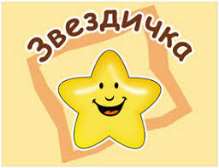 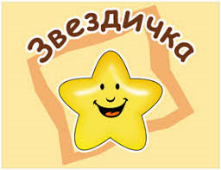 На първа група „ЗВЕЗДИЧКА“За учебната 2020/2021 година   Изготвил:                                                                                                                                                           Утвърдил:   Златина Бимбалова-Тачева –старши  учител                                                                                        Сребра Славкова - Директор   Станка Костадинова - учител          ПОНЕДЕЛНИКВТОРНИК СРЯДАЧЕТВЪРТЪКПЕТЪКОколен святМатематикаБългарски език и литератураИзобразително изкуствоКонструиране и технологииМузикаФизическа култураМузикаследобедследобедследобедследобедследобедФизическа култураОколен святИзобразително изкуствоБългарски език и литератураФизическа култура